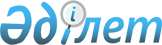 Об установлении водоохранной зоны и водоохранной полосы ручья Егинбулак в створе испрашиваемого земельного участка на территории учетного квартала 05-079-017 (в 7,2 км юго-восточнее села Бурсак) в Уланском районе Восточно-Казахстанской области и режима их хозяйственного использованияПостановление Восточно-Казахстанского областного акимата от 2 июля 2020 года № 219. Зарегистрировано Департаментом юстиции Восточно-Казахстанской области 9 июля 2020 года № 7324
      Примечание ИЗПИ.

      В тексте документа сохранена пунктуация и орфография оригинала.
      В соответствии со статьями 39, 116, 125, 145-1 Водного кодекса Республики Казахстан от 9 июля 2003 года, подпунктом 8-1) пункта 1 статьи 27 Закона Республики Казахстан от 23 января 2001 года "О местном государственном управлении и самоуправлении в Республике Казахстан", на основании утвержденной проектной документации и в целях поддержания водных объектов в состоянии, соответствующем санитарно-гигиеническим и экологическим требованиям, для предотвращения загрязнения, засорения и истощения поверхностных вод, а также сохранения растительного и животного мира, Восточно-Казахстанский областной акимат ПОСТАНОВЛЯЕТ:
      1. Установить:
      1) водоохранную зону и водоохранную полосу ручья Егинбулак в створе испрашиваемого земельного участка на территории учетного квартала 05-079-017 (в 7,2 км юго-восточнее села Бурсак) в Уланском районе Восточно-Казахстанской области согласно приложению к настоящему постановлению;
      2) специальный режим хозяйственного использования на территории водоохранной зоны и режим ограниченной хозяйственной деятельности на территории водоохранной полосы ручья Егинбулак в створе испрашиваемого земельного участка на территории учетного квартала 05-079-017 (в 7,2 км юго-восточнее села Бурсак) в Уланском районе Восточно-Казахстанской области согласно действующему законодательству Республики Казахстан.
      2. Управлению природных ресурсов и регулирования природопользования Восточно-Казахстанской области передать утвержденную проектную документацию акиму Уланского района для принятия мер в соответствии с установленной законодательством Республики Казахстан компетенцией и специально уполномоченным государственным органам для учета в государственном земельном кадастре и для осуществления государственного контроля за использованием и охраной водного фонда и земельных ресурсов.
      3. Управлению природных ресурсов и регулирования природопользования области в установленном законодательством Республики Казахстан порядке обеспечить:
      1) государственную регистрацию настоящего постановления в территориальном органе юстиции;
      2) в течение десяти календарных дней после государственной регистрации настоящего постановления направление его копии на официальное опубликование в периодические печатные издания, распространяемые на территории области;
      3) размещение настоящего постановления на интернет-ресурсе акима Восточно-Казахстанской области после его официального опубликования.
      4. Контроль за исполнением настоящего постановления возложить на заместителя акима области по вопросам агропромышленного комплекса.
      5. Настоящее постановление вводится в действие по истечении десяти календарных дней после дня его первого официального опубликования.
      "СОГЛАСОВАНО"
      "_____" _____________ 2020 года Водоохранная зона и водоохранная полоса ручья Егинбулак в створе испрашиваемого земельного участка на территории учетного квартала 05-079-017 (в 7,2 км юго-восточнее села Бурсак) в Уланском районе  Восточно-Казахстанской области
      Примечание:
      Границы и ширина водоохранной зоны и водоохранной полосы отражены в картографическом материале утвержденной проектной документации.
					© 2012. РГП на ПХВ «Институт законодательства и правовой информации Республики Казахстан» Министерства юстиции Республики Казахстан
				
      Аким Восточно-Казахстанской области 

Д. Ахметов

      Исполняющий обязанности руководителя

      Ертисской бассейновой инспекции

      по регулированию использования и

      охране водных ресурсов

      Комитета по водным ресурсам

      Министерства экологии, геологии

      и природных ресурсов

      Республики Казахстан 

Е. Камбаров
Приложение к постановлению 
Восточно-Казахстанского 
областного акимата 
от 2 июля 2020 года № 219
Водный объект, его участок
Водоохранная зона
Водоохранная зона
Водоохранная зона
Водоохранная полоса
Водоохранная полоса
Водоохранная полоса
Водный объект, его участок
Протяжен-ность границы, км
Площадь, га
Ширина, м
Протяжен-ность границы, км
Площадь, га
Ширина, м
1
2
4
3
5
7
6
Ручей Егинбулак на территории учетного квартала 

05-079-017 (в 7,2 км юго-восточнее села Бурсак)
1,614
80,9
347-500
1,9
19,6
100